Growing an Argumentative Thesis{Prompt: Discuss and form a researched argument on a commonly debated issue in the media.}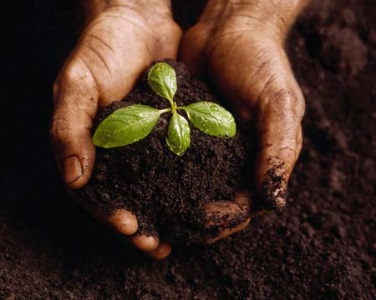 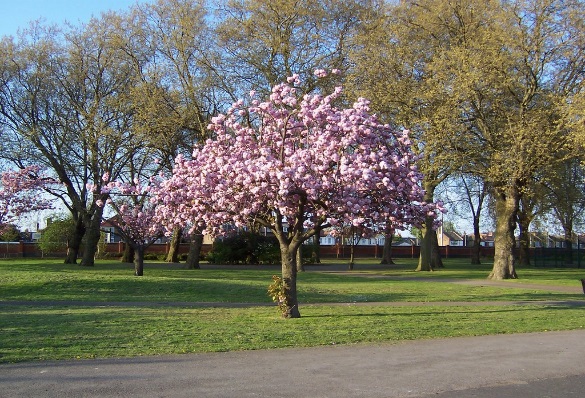 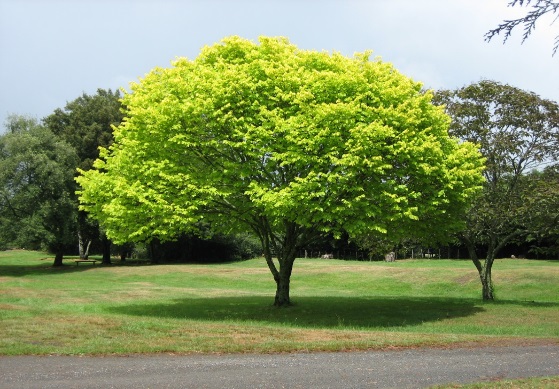 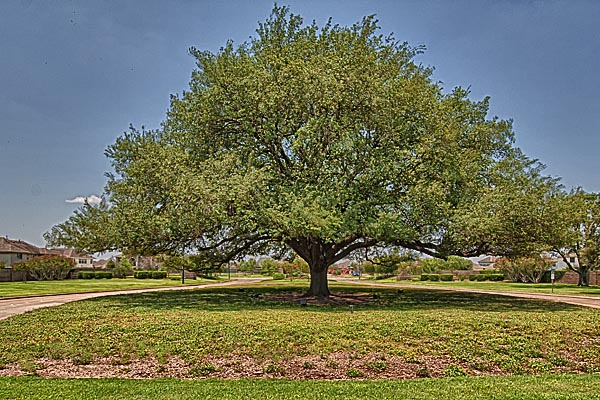 